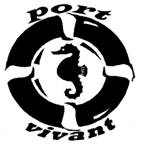 NOM :PRENOM : Date et lieu de naissance :Adresse personnelle complète: personnel : Portable :Profession :Adresse mail (écrire très soigneusement, merci !) :En cas d’accident prévenir :Nom  prénom :Tel :Pour finaliser mon inscription, et après acceptation de ma candidature par Port Vivant, je règlerai le montant de ma cotisation annuelle qui est de : 30 euros par   chèque       virement (demander le RIB à Denis)           espècesJe suis informé des risques particuliers présentés par l’environnement des activités de l’association, je m’engage à pratiquer ces activités dans la limite de mes prérogatives fédérales, à tenir compte, avec vigilance, des consignes particulières de sécurité qui me seront données et en toutes circonstances à me comporter en plongeur prudent et responsable et avoir mes documents (licence, carte de niveau, certificat médical,ect…) avec moi. J’autorise Port Vivant à utiliser mes clichés pour les comptes rendus et les différentes publicationsNomPrénomsignatureFait à…………………………..le………………………(signature précédée de la mention « lu et approuvé »)J’autorise Port Vivant à utiliser mes clichés pour les comptes rendus et les différentes publicationsNomPrénomsignature